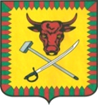 ПОСТАНОВЛЕНИЕ  Администрации муниципального района«Читинский район»«28» января 2019 г.                                                                                        №  181«Об утверждении порядка разработки перечня имущества муниципального района «Читинский район», подлежащего приватизации»          В соответствии с Федеральным законом  от 06.10.2003 г. № 131-ФЗ «Об общих принципах организации местного самоуправления в Российской Федерации, Федеральным законом № 178-ФЗ от 21.12.2001 г. «О приватизации государственного и муниципального имущества», руководствуясь Уставом муниципального района «Читинский район», администрация муниципального района «Читинский район»постановляет:1. Утвердить прилагаемый  Порядок разработки перечня имущества муниципального района «Читинский район», подлежащего приватизации (Приложение №1).2. Настоящее постановление вступает в силу со дня его подписания.3. Порядок разработки перечня имущества муниципального района «Читинский район», подлежащего приватизации, опубликовать на официальном сайте администрации муниципального района «Читинский район».4. Контроль над исполнением возложить на заместителя начальника Управления экономики и имущества – начальника отдела муниципального имущества администрации муниципального района «Читинский район» (Д.И. Ханин).Глава муниципального района «Читинский район»                                                                        В.А. ЗахаровПриложение №1 к Постановлению администрации муниципального района «Читинский район»                                                                                                    от  «28» января 2019 г. № 181     Порядок разработки перечня имущества муниципального района«Читинский район», подлежащего приватизации1. Настоящий Порядок определяет правила разработки перечня имущества муниципального района «Читинский район», подлежащего приватизации.2. Подготовка перечня имущества муниципального района «Читинский район», подлежащего приватизации, осуществляется в соответствии с задачами, определенными администрацией муниципального района «Читинский район» при подведении итогов приватизации имущества, находящегося в муниципальной собственности, за плановый период, равный трем годам с даты принятия, и иными решениями администрации муниципального района «Читинский район».3. Разработка перечня имущества муниципального района «Читинский район», подлежащего приватизации, осуществляется Управлением экономики и имущества администрации муниципального района «Читинский район» (далее уполномоченный орган).4. Органы местного самоуправления, акционерные общества и общества с ограниченной ответственностью, иные юридические лица и граждане вправе направить в уполномоченный орган предложения о приватизации муниципального имущества на очередной плановый период.5. В проекте перечня имущества муниципального района «Читинский район», подлежащего приватизации,  указываются:1) перечень муниципальных унитарных предприятий, находящихся в муниципальной собственности муниципального района «Читинский район», акций акционерных обществ, долей в уставных капиталах обществ с ограниченной ответственностью и иного муниципального имущества, которые планируется приватизировать в соответствующем периоде;2) характеристика муниципального имущества, которое планируется приватизировать;3) предполагаемые сроки приватизации;4) предполагаемый способ приватизации в соответствии с Федеральным законом № 178-ФЗ от 21.12.2001 г. «О приватизации государственного и муниципального имущества».6. Характеристикой муниципального имущества, которое планируется приватизировать, является:1) для муниципальных унитарных предприятий – наименование и местонахождение, площадь;2) для акций акционерного общества, находящихся в муниципальной собственности:наименование и местонахождение акционерного общества;доля принадлежащих муниципальному району «Читинский район» акций в общем количестве акций акционерного общества либо, если доля акций менее 0,01 процента, – количество акций;количество акций, подлежащих приватизации, с указанием доли этих акций в общем количестве акций акционерного общества (при доле акции более 0,01 процента);3) для иного имущества:наименование и местонахождение общества с ограниченной ответственностью, доля, принадлежащая муниципальному району «Читинский район» (для доли в уставном капитале общества с ограниченной ответственностью, находящегося в муниципальной собственности);наименование, местонахождение и назначение имущества (для иного имущества, составляющего казну муниципального района «Читинский район»).7. Перечень имущества муниципального района «Читинский район», подлежащего приватизации, утверждается Советом муниципального района «Читинский район».8. Изменения и дополнения в утвержденный перечень вносятся в установленном порядке для утверждения на Совет муниципального района «Читинский район».9. Перечень имущества муниципального района «Читинский район», подлежащего приватизации, размещается на официальном сайте в информационно-телекоммуникационной сети «Интернет» для размещения информации о проведении торгов, определенном Правительством Российской Федерации, а также дополнительно на сайте администрации муниципального района «Читинский район» www.читинск.забайкальскийкрай.рф.